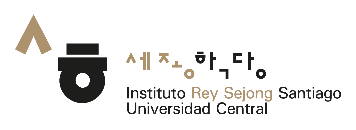 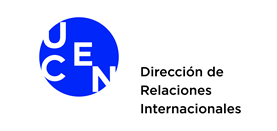 CARTA DE MOTIVACIÓN POSTULANTEBeca Sejong Explora Corea____de_________ 2023Comité de EvaluaciónBeca Sejong Explora CoreaPRESENTEDe mi consideración: ______________________________________________________________________NOMBRERUTFIRMA ESTUDIANTE